НАКАЗПО ГАННІВСЬКІЙ ЗАГАЛЬНООСВІТНІЙ ШКОЛІ І-ІІІ СТУПЕНІВПЕТРІВСЬКОЇ РАЙОННОЇ РАДИ КІРОВОГРАДСЬКОЇ ОБЛАСТІвід 02 вересня 2020 року                                                                                         № 10-агс. ГаннівкаПро призначення відповідальної особиза газове господарствоВідповідно до Закону України «Про охорону праці» п.п. 2.1., 2.2., Положення про безпечну працю і надійну експлуатацію виробничих будівель і споруд та з метою створення безпечних умов експлуатації газового по Володимирівській загальноосвітній школі І-ІІ ступенів, філії Ганнівської загальноосвітньої школи І-ІІІ ступенівНАКАЗУЮ:Призначити по Володимирівській загальноосвітній школі І-ІІ ступенів, філії Ганнівської загальноосвітньої школи І-ІІІ ступенів, ЦЕНДРУ Е.В., завідувача господарством школи, відповідальною особою за газове господарство.Контроль за виконанням даного наказу покласти на завідувача Володимирівської загальноосвітньої школи І-ІІ ступенів, філії Ганнівської загальноосвітньої школи І-ІІІ ступенів МІЩЕНКО М. І.Директор школи:                                                                                            О.КанівецьЗ наказом ознайомлені:                                                                                   М.МіщенкоЕ.Цендра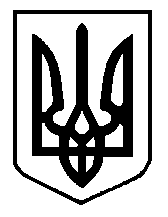 